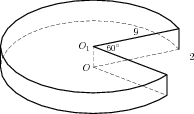 I вариант1)Найдите площадь поверхности многогранника, изображенного на рисунке (все двугранные углы прямые).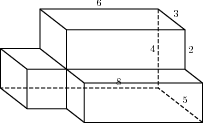 2)Найдите объем V части цилиндра, изображенной на рисунке. В ответе укажите .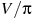 3)Найдите объем V части конуса, изображенной на рисунке. В ответе укажите .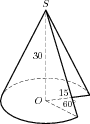 4)В куб с ребром 12 вписан шар. Найдите объем этого шара, деленный на.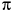 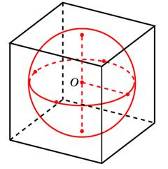 II вариант1)Найдите площадь поверхности многогранника, изображенного на рисунке (все двугранные углы прямые).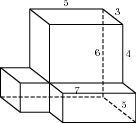 2)Найдите объем V части цилиндра, изображенной на рисунке. В ответе укажите .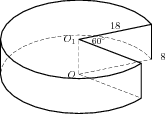 3)Найдите объем V части конуса, изображенной на рисунке. В ответе укажите .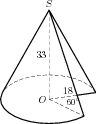 4)В куб с ребром 18 вписан шар. Найдите объем этого шара, деленный на.